Rooster uitdelen boeken klassen S1MHmaandag 4 september 2023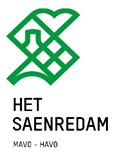 KlasLokaalTijd aanwezig lokaalTijd aanwezig in de gymzaalDocentS1MHa1.0110.5011:00L. KlinkenbergS1MHb1.0611.0011:10S. LangeveldS1MHc1.0711.1011:20D. KlaverS1MHd1.0311.2011:30T.Stolker-PotgieterS1MHe1.0411.3011:40B. de VriesS1MHf1.0512.5013:00J. LuntzS1MHg1.0813.0013.10L. Lakeman